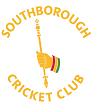 IntroductionSouthborough CC is keen to promote the use of positive images of children playing cricket. It is not preventing the use of photographic or videoing equipment but will ensure that appropriate and proportionate safeguards are put in place to ensure a safe sporting environment for children and young people.There may be reasons why individuals may not wish their child’s photograph to be taken by someone they do not know personally, for example estranged parents looking to gain access to a child.Potential risks to consider:The inappropriate use, adaptation or copying of images for use on child abuse websites on the internet.The identification of children when a photograph is accompanied by significant personal information that will assist a third party in identifying the child. This can lead, and has led to children being “groomed”.The identification and locating of children in inappropriate circumstances which include:where a child has been removed from his/her family for their own safety.where restrictions on contact with one parent following a parental separation exist e.g. in domestic violence cases.in situations where a child may be a witness in criminal proceedings.other child protection concerns.The majority of images taken are appropriate and taken in good faith. Southborough CC has adopted the following ECB principals on photographs and film footage of Children in order to ensure the safety of children in cricket.Common sense considerations to ensure everyone’s safety:Photographs/images are not to be taken at matches or training without the prior permission of the parents/carers of the children. This permission can be given by proxy by the coach of each team only after parental consent for this has been granted. The coach must arrange this prior to attending matches.The children should be informed that a person will be taking photographs.The children should be informed that if they have concerns they can report these to the coach or team manager.Concerns regarding inappropriate or intrusive photography should be reported to the Club Welfare Officer and recorded in the same manner.It is recommended that at cricket tournaments/festivals/events/competitions a camera registration book is set up for parents to complete. Common Sense Considerations of use of images of children (for example on the web, in the media or in league handbooks)Ask for parental permission to use their child’s image and wherever possible show the image to the parents and child in advance. This ensures that they are aware of the way the image will be used to represent cricket and Southborough CC.Ask for the child’s permission to use their image. This ensures that they are aware of the way the image will be used to represent cricket and Southborough CC.If the child is named, avoid using their photograph.If the photograph is used, avoid naming the child.Don’t use player profiles with pictures and detailed personal information on websites.Don’t use an image for something other than for that what it was initially intended and agreed.Don’t allow images to be recorded in changing rooms, showers or toilets, this includes the use of mobile phones that record images.Focus on the activity rather than the individual.Only use images of children in appropriate kit (training or competition) to reduce the risk of inappropriate use, and to provide positive images of the children.Aim to take pictures which represent the broad range of youngsters participating safely in cricket e.g. boys and girls, disabled people, ethnic minority communities.Encourage the reporting of inappropriate use of images of children to the Kent County Welfare Officer and or the ECB Child Protection Team. RememberIt’s not an offence to take appropriate photographs in a public place even if asked not to do soNo one has the right to decide who can and cannot take images on public landIf you have serious concerns about a possible child protection issue relating to the recording of images then call the Police. This action should only be taken where you believe that someone may be acting unlawfully or putting a child at riskThe land or facility owner can decide whether or not photography and or videoing at cricket activities will be permitted when carried out on private land. However, you need to make this known before allowing individuals access to private property. If they do not comply then you may request them to leaveIf you are commissioning professional photographers or inviting the press to cover a cricket activity ensure you and they are clear about each other’s expectationsBest Practice to Plan Ahead and Communicate Early onProvide a clear brief about what is considered appropriate in terms of content and behaviour.Inform them of Southborough CC’s commitment to safeguarding children and young people and establish who will hold the recorded images and what they intend to do with them.Issue the professional photographer with identification, which must be worn at all times.Inform participants and parents or carers prior to the event that a professional photographer will be in attendance and ensure you have established that no children under 18 years will be compromised due to child protection concerns if their image is taken; remember this can be done by using the annual consent form at the start of the season.Public InformationThe specific details concerning photographic, video and filming equipment registration should, where possible be published predominantly in event programmes and announced over the public address systems prior to the start of the event. The recommended wording is:“In line with recommendations of Southborough CC’s Child Protection Policy, the promoters of this event request that any person wishing to engage in video, zoom or close range photography should register their details with staff at the event organiser’s desk before carrying out such photography. The promoter reserves the right of entry and reserves the right to decline entry to any person unable to meet or abide by the event organiser’s conditions.”Parents and other spectators intending to photograph or video at an event will be asked to complete a self-declaration form.Using Video as a coaching aidThere is no intention on the part of Southborough CC to prevent Club coaches using video equipment as a legitimate coaching aid. However, players and parents/carers should be aware that this is part of the coaching programme and care should be taken in the storing of such films.The parents/carers and children must provide written consent for the use of photography and video analysis.To report potentially unlawful materials on the Internet please contact:The Internet Watch Foundation: Email: report@iwf.org.uk Telephone: 01223 203030 (open 8.30am to 4.30pm) www.ifw.org.ukKent County Safeguarding Officer Email: kcbcwo.kent@ecb.co.ukECB Child Protection Team Email: safeguarding@ecb.co.uk Telephone: 020 7432 1200Subject AreaChild Safeguarding PoliciesSpecific AreaPhotography and Video Camera PolicyApproved byCommitteeApproval date2015Next review date2021